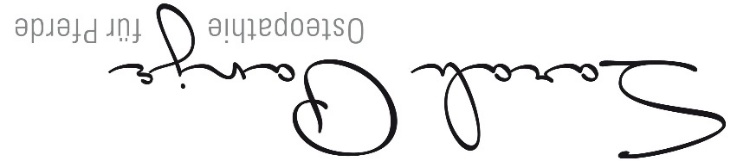                                                                                    AufnahmeformularFür meine Kundenkartei erbitte ich folgende Angaben.Name des Auftraggebers/Halters: ___________________________________________________________Rechnungsadresse: _______________________________________________________________________Email:____________________________________________Tel.:__________________________________Name des Pferdes: _______________________________________________________________________Geb. Datum:_____________________________  Rasse: _________________________________________Adresse  des Stalls: _______________________________________________________________________Vorerkrankungen: ________________________________________________________________________Behandlungsvertrag und DatennutzungIch versichere, das ich Halter des Tieres und deshalb berechtigt bin, einen Vertrag über die Durchführung der Behandlung zu schließen. Ich versichere, das ich Willens und in der Lage bin die enstehenden Kosten per Rechnung zu begleichen. Sofern ich nicht Halter des Tieres bin, versichere ich, im ausdrücklichen Auftrag des Tierhalters zu handeln und ebenfalls die entstehenden Kosten zu begleichen. Falls ich einen Termin nicht wahrnehmen kann, muss dieser bis min. 24h vorher abgesagt werden, ansonsten werden 50% der Behandlungskosten in Rechnung gestellt.Ich bin damit einverstanden, dass wir per Email unverschlüsselt kommunizieren und Rechnungen auf dieser Basis verschickt werden. Ich willige ein, dass die erhobenen Daten auch für zukünftige Behandlungsverträge genutzt werden dürfen. Ich willige ein, dass mich Frau Sarah Panje telefonisch und schriftlich (E-mail, Post, Whats App, SMS, etc.) über die mich betreffende Terminplanung informiert. Datum/Unterschrift:_____________________________________________________________________________Sarah Panje -Osteopathie für Pferde / Parkallee 79 /  20144 HamburgSteuernummer: 26/161/01224Mobil:017632872908 / Reiterfit@web.de / www.sarahpanje.deDatenschutz Datenschutzhinweise:Der Schutz Ihrer persönlichen Daten ist uns wichtig. Wir verarbeiten Ihre Daten ausschließlich im Rahmen der gesetzlichen Bestimmungen (EU-Datenschutz-Grundverordnung, Bundesdatenschutzgesetz). Nachfolgend informieren wir Sie über die wichtigsten Aspekte der Datenverarbeitung im Rahmen unserer Geschäftsbeziehung.Erhebung und Verarbeitung von DatenWir verarbeiten jene Daten, die Sie uns als Kunde zur Durchführung vorvertraglicher Maßnahmen und bei Abschluss des Vertrages zur Verfügung stellen. Die Datenverarbeitung erfolgt zu folgenden Zwecken: Im Rahmen unserer Geschäftsbeziehung werden zumindest mit Hilfe teilweiser bzw. überwiegender Automatisierung (z. B. EMailverkehr, Zeichenprogramme) und in Form von archivierten Textdokumenten (z. B. Korrespondenz, Verträge, Plane, Bescheide,Handakte, personalisierte Rechnungen) die von Ihnen angegebenen Daten verarbeitet, um vorvertragliche Maßnahmen durchführen und den Vertrag erfüllen zu können.Rechtsgrundlagen der DatenverarbeitungDie Datenverarbeitung erfolgt auf Basis des Art. 6 Abs. 1 lit. b der DSGVO (Vertragsanbahnung- und – erfüllung). Zum Abschluss und zur Durchführung eines Untersuchungs- /Behandlungsvertrages und um diesen zu Ihrer vollständigen  Zufriedenheit abwickeln zu können, benötigen wir Ihre Daten (Name und Wohnanschrift). Außerdem erfolgt die  Datenverarbeitung auf Basis des Art. 6 Abs. 1 lit. a (Einwilligung). Wir mochten Sie als InteressentInnen aktuell und  gezielt über unsere Dienstleistungen informieren. Nutzung der Daten Ihre Daten verwenden wir nur zur Abwicklung des Vertrages, zur Beantwortung Ihrer Anfragen, zu Buchhaltungs- und Verrechnungszwecken und für die technische Administration. Die Löschung Ihrer Daten erfolgt, wenn Ihre Daten zur Erfüllung des mit der Speicherung verfolgten Zweckes nicht mehr erforderlich sind, oder wenn die Speicherung aus gesetzlichen Gründen unzulässig wird. Daten für Abrechnungszwecke und buchhalterische Zwecke werden von einem Löschungsverlangen nicht berührt. Eine Löschung der Daten kann nicht erfolgen, wenn uns rechtliche Bestimmungen zur Aufbewahrung bzw. zur Speicherung verpfichten. Ihre RechteSie haben grundsätzlich das Recht auf Auskunft, Berichtigung, Löschung, Einschränkung der Verarbeitung,  Datenübertragbarkeit, Widerruf und Widerspruch. Wenn Sie glauben, dass die Verarbeitung Ihrer Daten gegen das  Datenschutzrecht verstoßt oder Ihre datenschutzrechtlichen Anspruche in einer anderen Weise verletzt worden sind, können Sie sich bei der Aufsichtsbehörde beschweren. Dies ist die Landesdatenschutzbehörde: Unabhängiges Landeszentrum für Datenschutz Schleswig-Holstein Postfach 71 16 24171 Kiel  /Telefon: 0431 988-1200 Fax: 0431 988-1223 Ihr Recht auf Einschränkung der Verarbeitung beinhaltet die Befugnis, Ihre Einverständniserklärung zur Weiterleitung Ihrer Daten an Dritte zu widerrufen. Meine Kontaktdaten:Sarah Panje – Osteopathie für PferdeParkallee 79 20144 HamburgMobil: 017632872908Reiterfit@web.deSteuernummer: 26/161/01224